Foxtales Newsletter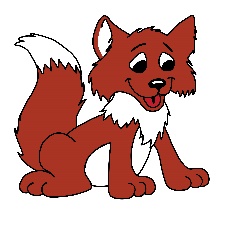 September 21, 2018I would like to welcome all our new families to Forwood Elementary School…the best school in the Brandywine School District!  This is the first of many Foxtales Newsletters you will receive this year.  .  As our school goes “green”, we decided to eliminate paper copies of the newsletter.  Therefore, the newsletter will be sent out via the Connect Five System, which you receive your automated phone calls on, and will also be posted on our school website.  Upcoming Events!Event						Date/Time				LocationOpen House (Grades KN, 1, and 2)  		9/26/18 @ 6:30PM			CafeteriaOpen House (Grades 3, 4, 5)			9/27/18 @ 6:30PM			CafeteriaFlag Football (First Game)			9/27/18 (Ends at 4:30)		FieldBook Fair					10/8-10/12				LibraryPTA Meeting (Dress Down Day: Orange and Black)	10/9/18 @ 7PM			CafeteriaPicture Day					10/18 (all day)				CafeteriaFall Festival					10/18/18 5:15-7:00PM		ForwoodParent Conferences (School Closed)		10/25/18 and 10/26/18		ForwoodHalloween Parade				10/31/18 @ 1:30PM			Forwood Attention all 4th and 5th grade parents and students! Have you heard?! Chorus is starting on Thursday 9/27. Please bring signed permission slips back to your classroom teacher no later than that date. It's going to be a musically good time! Please email Mrs. Swartz at barbara.swartz@bsd.k12.de.us for more info.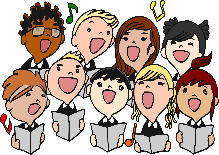 Who Has The Best Staff!!!!!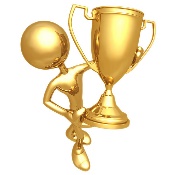 Mrs. Brendlinger is the “Art Teacher of the Year 2019” for the state of Delaware!   Leona Williams is a state-level finalist for the Presidential Award for Excellence in Mathematics and Science Teaching! Please Welcome Our New StaffSara Bass (ILP Teacher)Maureen Levy (5th Grade)Liza Nelson (5th Grade)Doug DiRaddo (Psychologist)Roberta O’Neill (Speech Therapist)Kristina Migliore (Speech Therapist)Patricia Ellmore (Paraprofessional)Corey Stansbury (Paraprofessional)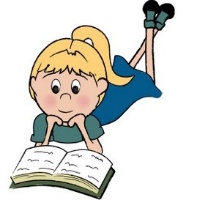 F.R.E.D. the Fox Book Challenge  Forwood Reads Every DayReading is a critical part of your child's education. Various studies have proven that the more a child reads the better reader he or she will become.  The FRED Book Challenge will guide students into becoming better readers. Every 15 minutes of reading counts as one line of your child's FRED Book Challenge Log Sheet. The required amount of lines will be set per grade level.  Please supervise your child's reading at home and sign the log sheet to indicate that you observed his or her reading.  Reading aloud to your child improves reading comprehension, as students listen to and discuss events, make predictions and build vocabulary.  Therefore, read-aloud time can be counted toward your total lines on your log sheet.  Incentives for students to read: 1st Marking Period: Pie in the face of Administrators2nd Marking Period: Duct Tape the Administrators to the wall3rd Marking Period: Pie in the face of Administrators4th Marking Period: Dunk TankAnd, a free bike will be raffled out for the top female and male reader!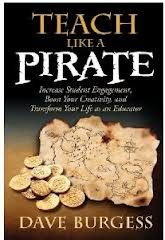 RRRRRRR!  Did you happen to see Mr. McDermott dressed as a pirate the first day of school?  Well, that is because the Forwood staff is doing a book study this year.  Teach Like a Pirate, a New York Times Bestseller, is designed to help teachers create engaging lessons, boost creativity and increase student engagement.Each student will receive a pirate-themed shirt with this year’s theme: Work like a captain, play like a pirate.  We hope that you and your family will embrace our theme and join our crew as we sail off into another successful school year.Sincerely,				Captain McDermottThe Forwood Staff will be using the Remind App this year.  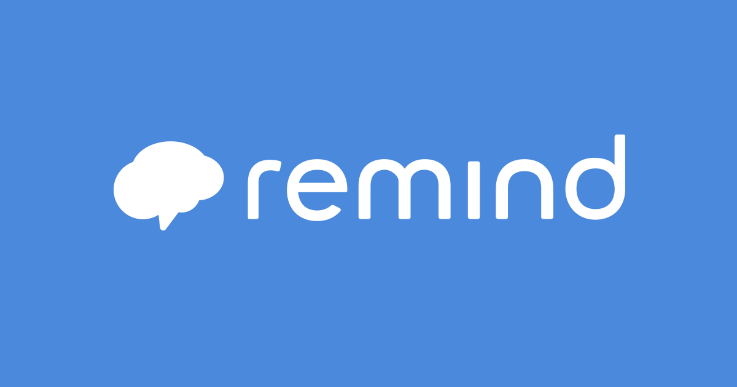 What is Remind?  The remind app allows teachers/staff to quickly communicate with families through smart phone text or emails.    Be sure to ask your teacher for the Remind passcode when you visit Open House on  September 26 or 27.  